В целях формирования  нравственных основ личности,  воспитания  хороших манер, культуры  общения, вниманию к окружающим людям, коррекции межличностных отношений  на основе доброжелательного  отношения друг  к другу 18  сентября  2021  года     Бейсекеевой З.Р.   с учащимися 5-Г класса  проведено   очередное занятие по СБО на тему «Этика. Правила поведения    на улице, в транспорте и магазине» (2 урок) . 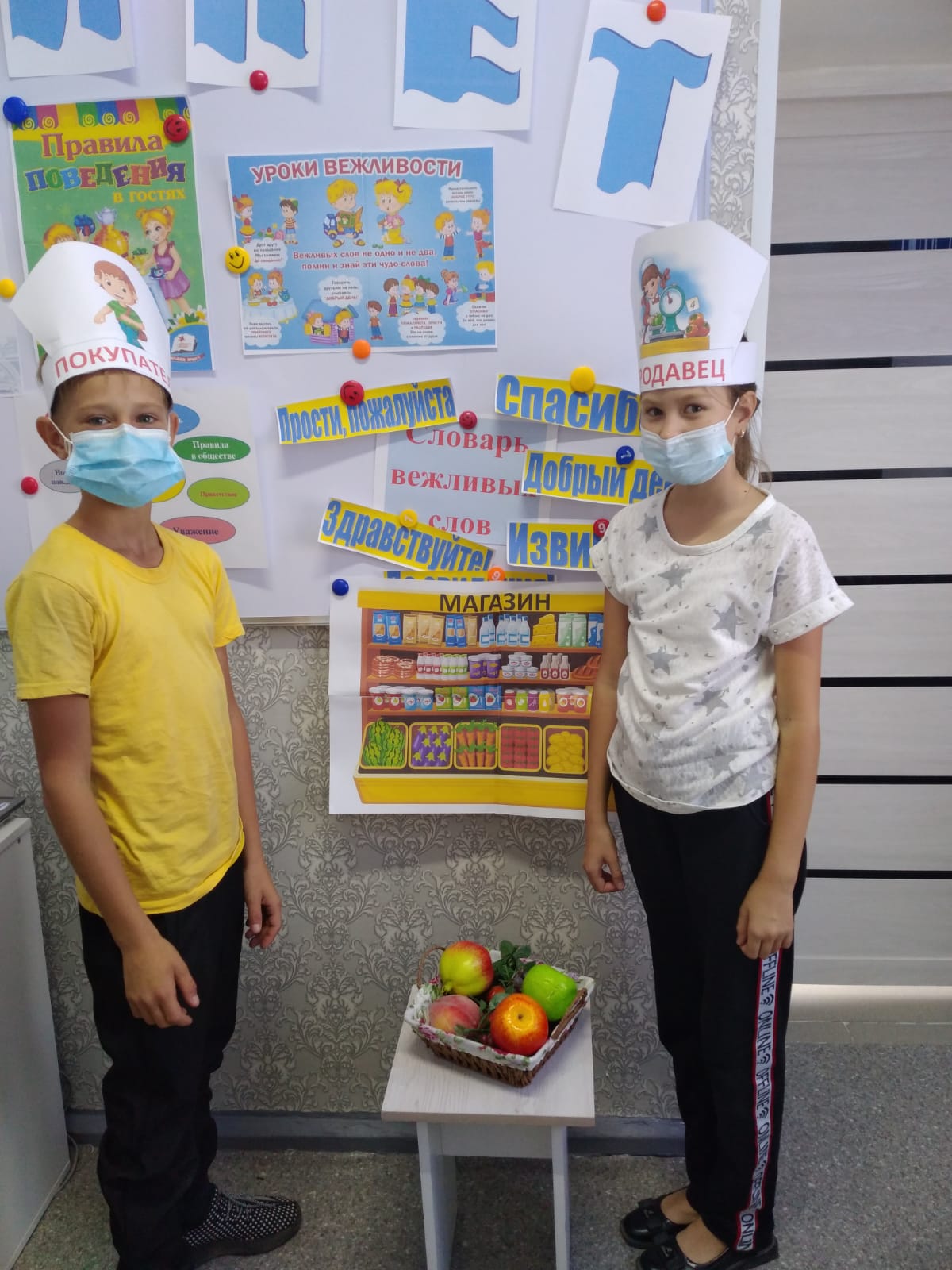 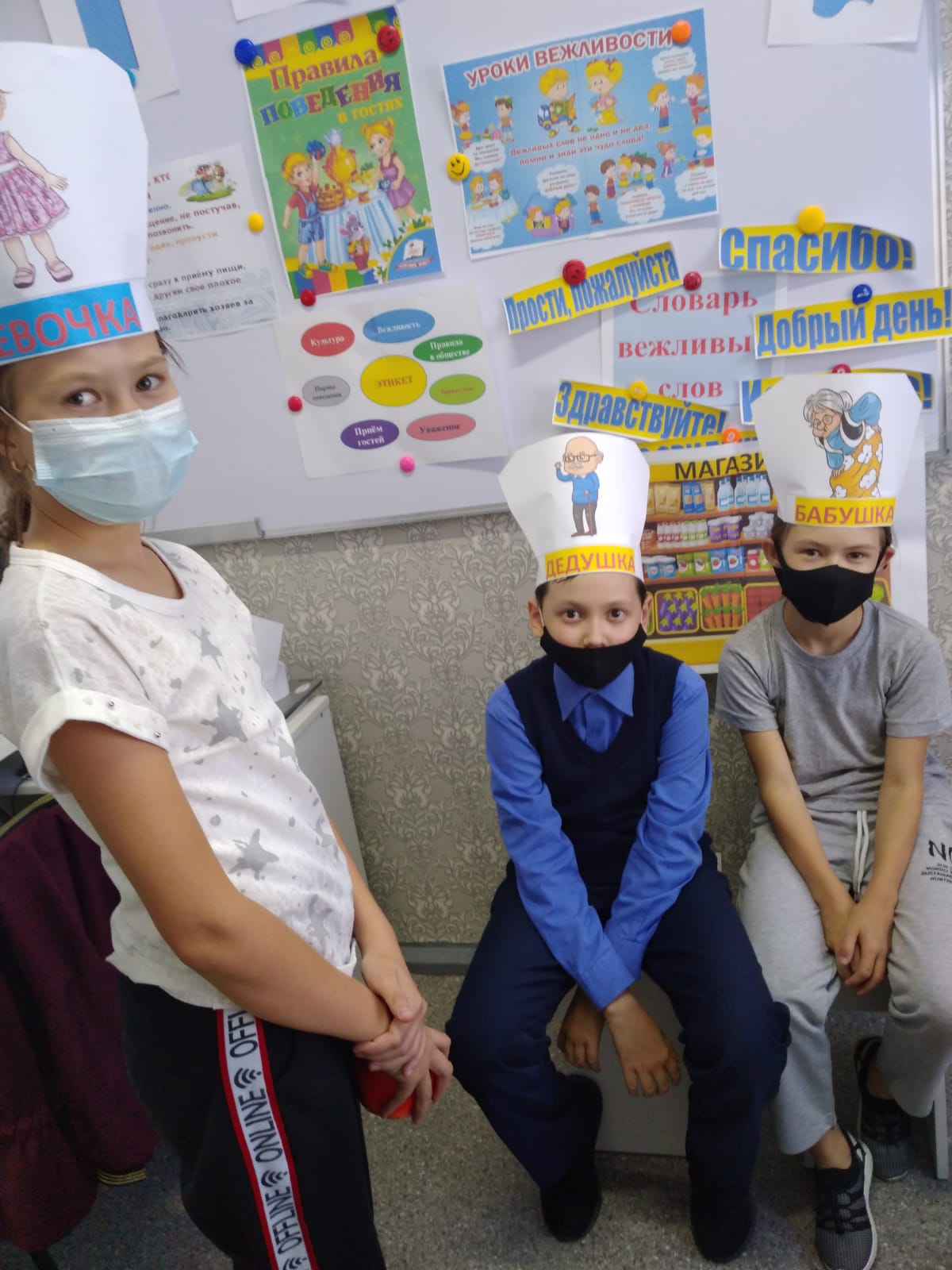 